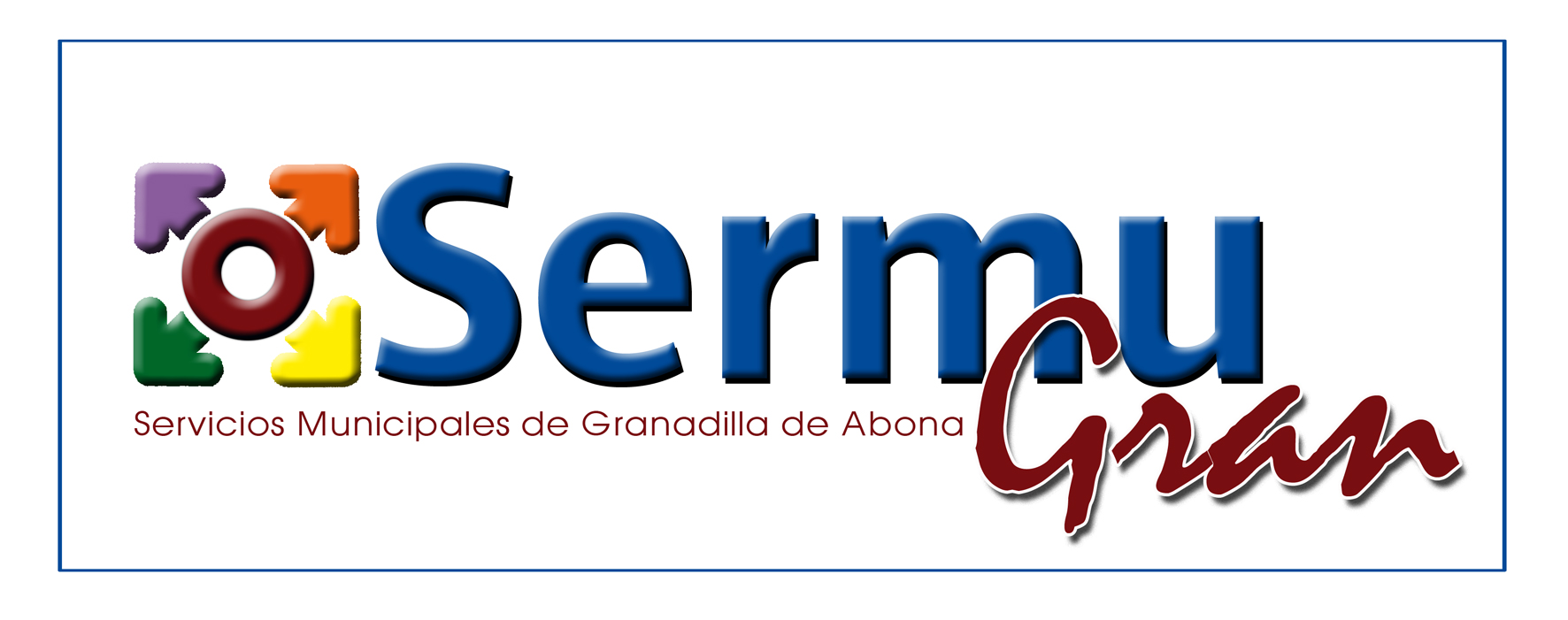 Gastos en concepto de arrendamiento de bienes inmuebles:
- En el ejercicio 2022, fueron de 60.168,26 €.